Проживание в отелях: 4-5 *ПИТАНИЕ: по программе                     В Авиа билет включены все сборы и таксы, багаж 20кг.+7кг. ручная кладь, без питанияПитание не включено на борту а/к Fly DubaiСтоимость оплачивается дополнительно, подробнее по ценам нижеhttps://www.flydubai.com/ru/flying-with-us/onboard-experience/food-and-drinks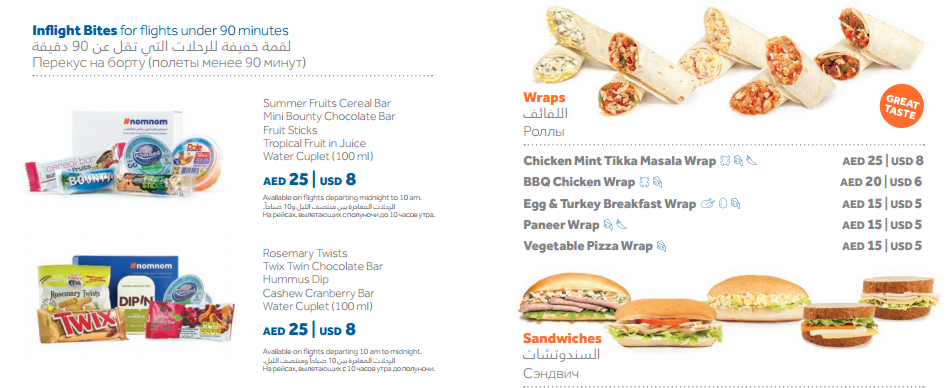 ИНФОТУР «ОАЭ»ИНФОТУР «ОАЭ»ИНФОТУР «ОАЭ»ИНФОТУР «ОАЭ»ИНФОТУР «ОАЭ»ИНФОТУР «ОАЭ»ИНФОТУР «ОАЭ»ИНФОТУР «ОАЭ»ИНФОТУР «ОАЭ»ИНФОТУР «ОАЭ»ИНФОТУР «ОАЭ»Прибытие FZ 902 16:10Отправление FZ 901 09:05РАЗМЕЩЕНИЕ 4-5*             ПИТАНИЕ по программе                     РАЗМЕЩЕНИЕ 4-5*             ПИТАНИЕ по программе                     РАЗМЕЩЕНИЕ 4-5*             ПИТАНИЕ по программе                     ДатаДатаВремяВремяМаршрутМаршрутМаршрутМаршрутМаршрут23.07.201723.07.2017Прибытие в ОАЭ 20:25Размещение в отеле:Прибытие в ОАЭ 20:25Размещение в отеле:Прибытие в ОАЭ 20:25Размещение в отеле:Прибытие в ОАЭ 20:25Размещение в отеле:Прибытие в ОАЭ 20:25Размещение в отеле:Прибытие в ОАЭ 20:25Размещение в отеле:Прибытие в ОАЭ 20:25Размещение в отеле:24.07.201724.07.201709:00-22:00HBэкскурсия09:00-22:00HBэкскурсияЗавтрак в отелеОсмотр 5 отелейОбед в одном из осматриваемых отелей14:00-22:00 обзорная экскурсия и возможность подняться на башню Burj Khalifa (билеты оплачиваются заранее ~ 35 дол-124 этаж)Размещение в отеле:Завтрак в отелеОсмотр 5 отелейОбед в одном из осматриваемых отелей14:00-22:00 обзорная экскурсия и возможность подняться на башню Burj Khalifa (билеты оплачиваются заранее ~ 35 дол-124 этаж)Размещение в отеле:Завтрак в отелеОсмотр 5 отелейОбед в одном из осматриваемых отелей14:00-22:00 обзорная экскурсия и возможность подняться на башню Burj Khalifa (билеты оплачиваются заранее ~ 35 дол-124 этаж)Размещение в отеле:Завтрак в отелеОсмотр 5 отелейОбед в одном из осматриваемых отелей14:00-22:00 обзорная экскурсия и возможность подняться на башню Burj Khalifa (билеты оплачиваются заранее ~ 35 дол-124 этаж)Размещение в отеле:Завтрак в отелеОсмотр 5 отелейОбед в одном из осматриваемых отелей14:00-22:00 обзорная экскурсия и возможность подняться на башню Burj Khalifa (билеты оплачиваются заранее ~ 35 дол-124 этаж)Размещение в отеле:Завтрак в отелеОсмотр 5 отелейОбед в одном из осматриваемых отелей14:00-22:00 обзорная экскурсия и возможность подняться на башню Burj Khalifa (билеты оплачиваются заранее ~ 35 дол-124 этаж)Размещение в отеле:Завтрак в отелеОсмотр 5 отелейОбед в одном из осматриваемых отелей14:00-22:00 обзорная экскурсия и возможность подняться на башню Burj Khalifa (билеты оплачиваются заранее ~ 35 дол-124 этаж)Размещение в отеле:25.07.201725.07.201709:00-20:00FB09:00-20:00FBЗавтрак в отелеОсмотр 10 отелейОбед и ужин в одном из осматриваемых отелейРазмещение в отеле:Завтрак в отелеОсмотр 10 отелейОбед и ужин в одном из осматриваемых отелейРазмещение в отеле:Завтрак в отелеОсмотр 10 отелейОбед и ужин в одном из осматриваемых отелейРазмещение в отеле:Завтрак в отелеОсмотр 10 отелейОбед и ужин в одном из осматриваемых отелейРазмещение в отеле:Завтрак в отелеОсмотр 10 отелейОбед и ужин в одном из осматриваемых отелейРазмещение в отеле:Завтрак в отелеОсмотр 10 отелейОбед и ужин в одном из осматриваемых отелейРазмещение в отеле:Завтрак в отелеОсмотр 10 отелейОбед и ужин в одном из осматриваемых отелейРазмещение в отеле:26.07.201726.07.201709:00-21:00FB09:00-21:00FBЗавтрак в отелеОсмотр 10 отелейОбед и ужин в одном из осматриваемых отелейРазмещение в отеле:Завтрак в отелеОсмотр 10 отелейОбед и ужин в одном из осматриваемых отелейРазмещение в отеле:Завтрак в отелеОсмотр 10 отелейОбед и ужин в одном из осматриваемых отелейРазмещение в отеле:Завтрак в отелеОсмотр 10 отелейОбед и ужин в одном из осматриваемых отелейРазмещение в отеле:Завтрак в отелеОсмотр 10 отелейОбед и ужин в одном из осматриваемых отелейРазмещение в отеле:Завтрак в отелеОсмотр 10 отелейОбед и ужин в одном из осматриваемых отелейРазмещение в отеле:Завтрак в отелеОсмотр 10 отелейОбед и ужин в одном из осматриваемых отелейРазмещение в отеле:27.07.201727.07.201709:00-18:00FB09:00-18:00FBЗавтрак в отелеОсмотр 10 отелейОбед и ужин в одном из осматриваемых отелейРазмещение в отеле:Завтрак в отелеОсмотр 10 отелейОбед и ужин в одном из осматриваемых отелейРазмещение в отеле:Завтрак в отелеОсмотр 10 отелейОбед и ужин в одном из осматриваемых отелейРазмещение в отеле:Завтрак в отелеОсмотр 10 отелейОбед и ужин в одном из осматриваемых отелейРазмещение в отеле:Завтрак в отелеОсмотр 10 отелейОбед и ужин в одном из осматриваемых отелейРазмещение в отеле:Завтрак в отелеОсмотр 10 отелейОбед и ужин в одном из осматриваемых отелейРазмещение в отеле:Завтрак в отелеОсмотр 10 отелейОбед и ужин в одном из осматриваемых отелейРазмещение в отеле:28.07.201728.07.201709:00-18:00FB09:00-18:00FBЗавтрак в отелеОсмотр 10 отелейОбед и ужин в одном из осматриваемых отелейРазмещение в отеле: подведение итогов программы: гала ужинЗавтрак в отелеОсмотр 10 отелейОбед и ужин в одном из осматриваемых отелейРазмещение в отеле: подведение итогов программы: гала ужинЗавтрак в отелеОсмотр 10 отелейОбед и ужин в одном из осматриваемых отелейРазмещение в отеле: подведение итогов программы: гала ужинЗавтрак в отелеОсмотр 10 отелейОбед и ужин в одном из осматриваемых отелейРазмещение в отеле: подведение итогов программы: гала ужинЗавтрак в отелеОсмотр 10 отелейОбед и ужин в одном из осматриваемых отелейРазмещение в отеле: подведение итогов программы: гала ужинЗавтрак в отелеОсмотр 10 отелейОбед и ужин в одном из осматриваемых отелейРазмещение в отеле: подведение итогов программы: гала ужинЗавтрак в отелеОсмотр 10 отелейОбед и ужин в одном из осматриваемых отелейРазмещение в отеле: подведение итогов программы: гала ужин29.07.201729.07.2017Свободный деньBBСвободный деньBBРазмещение в отеле:Размещение в отеле:Размещение в отеле:Размещение в отеле:Размещение в отеле:Размещение в отеле:Размещение в отеле:30.07.201730.07.201705:0005:00Завтрак в отеле.Трансфер в аэропорт рейс FZ 901Прилет в Екатеринбург в 15 10 Завтрак в отеле.Трансфер в аэропорт рейс FZ 901Прилет в Екатеринбург в 15 10 Завтрак в отеле.Трансфер в аэропорт рейс FZ 901Прилет в Екатеринбург в 15 10 Завтрак в отеле.Трансфер в аэропорт рейс FZ 901Прилет в Екатеринбург в 15 10 Завтрак в отеле.Трансфер в аэропорт рейс FZ 901Прилет в Екатеринбург в 15 10 Завтрак в отеле.Трансфер в аэропорт рейс FZ 901Прилет в Екатеринбург в 15 10 Завтрак в отеле.Трансфер в аэропорт рейс FZ 901Прилет в Екатеринбург в 15 10 